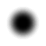 Abbildung . A simple dot.In Abbildung 1 you see a small, black and yery simple dot.